3093112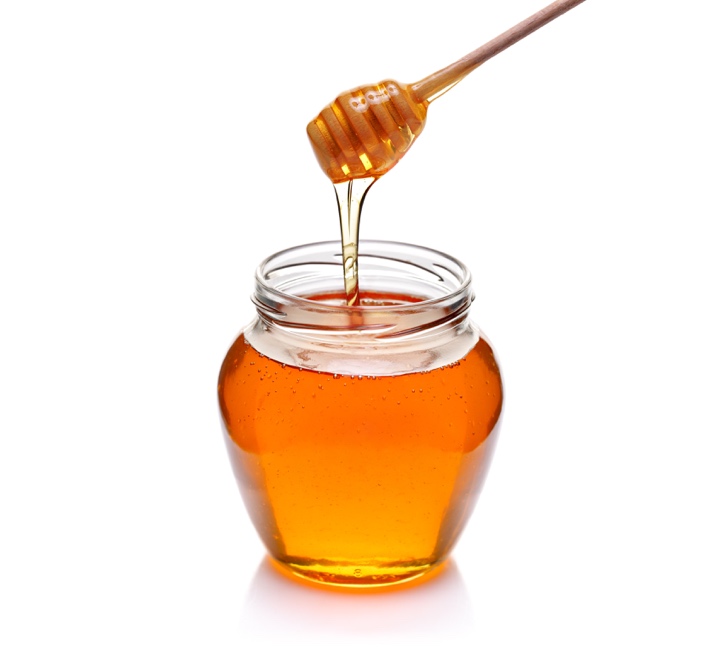 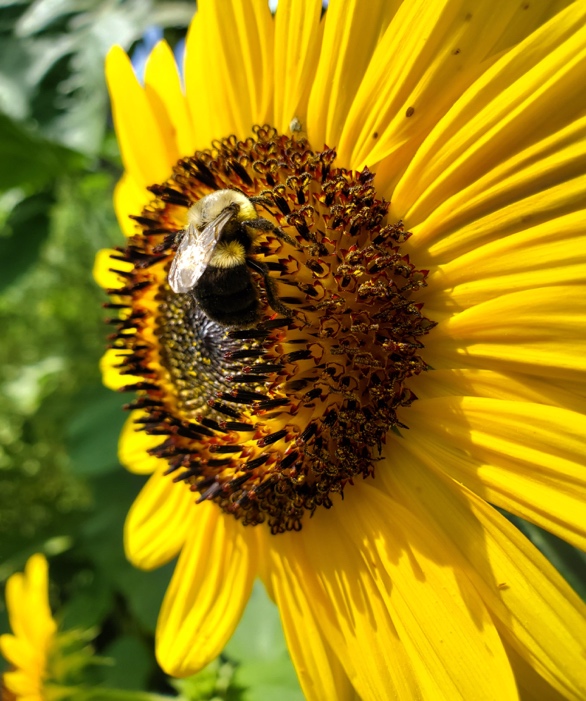 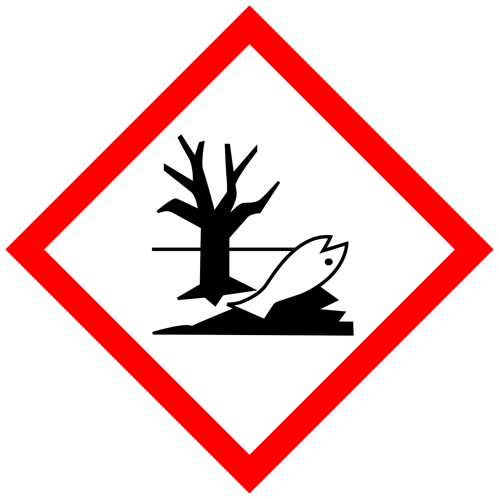 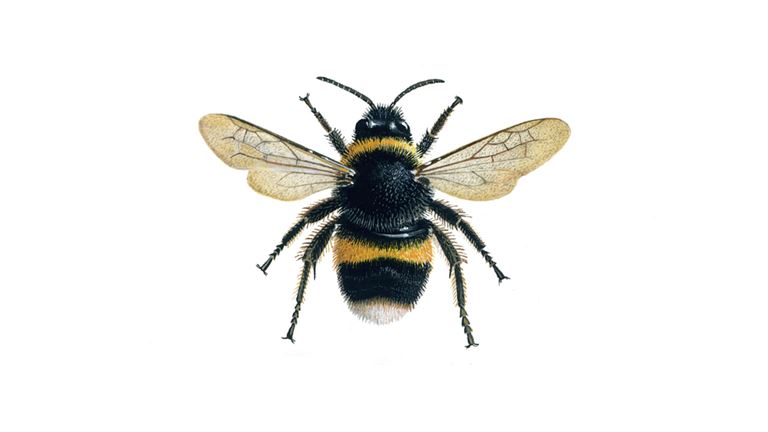 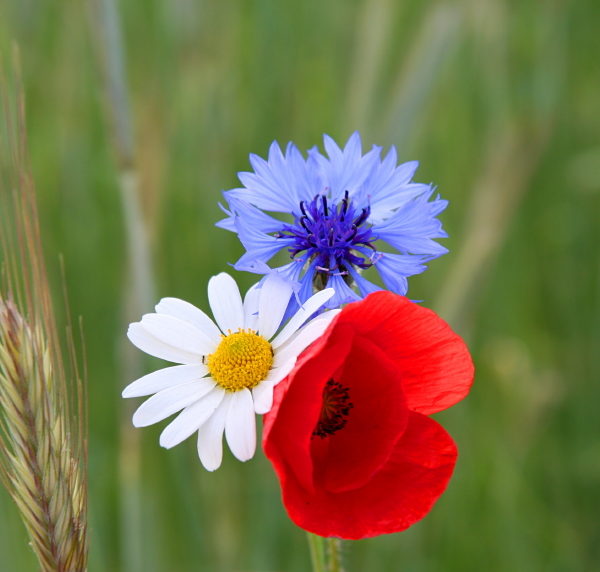 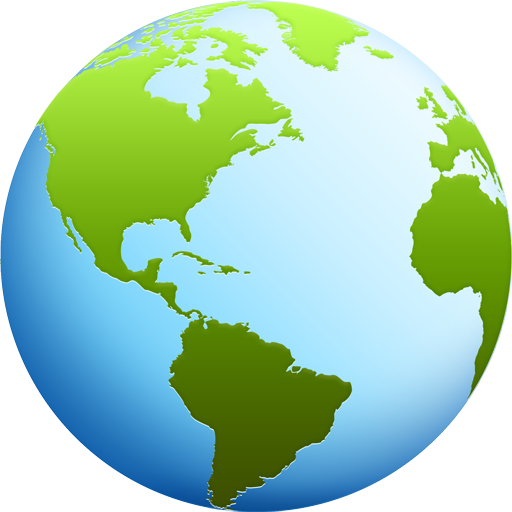 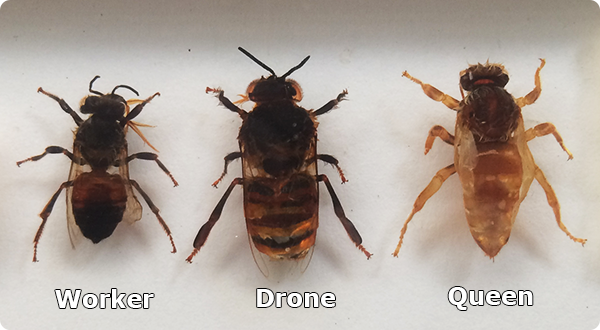 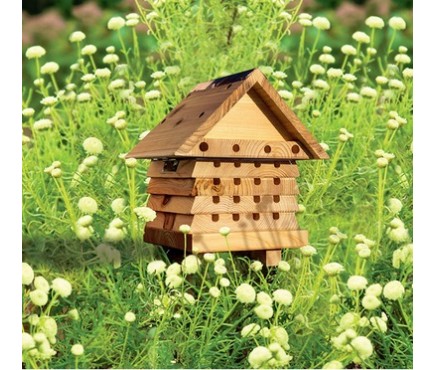 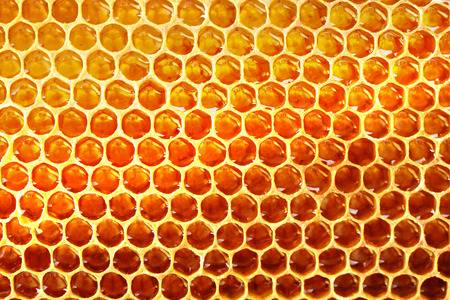 m 